 OBEC HORNÍ SLATINA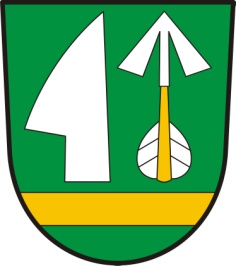 Horní Slatina 39, 380 01 Dačice, IČ 00666424tel. 384 495 167, hornislatina@seznam.czbankovní spojení: 29320251/0100Sazebník úhrad nákladů v souvislosti se zpracováním žádosti subjektu údajů o práva subjektu údajů podle nařízení GDPR Obcí Horní Slatina jako správcem osobních údajů.Sazebník úhrad zohledňuje administrativní náklady spojené s poskytnutím požadovaných informací nebo sdělením nebo s učiněním požadovaných úkonů na základě žádosti subjektu údajů o práva subjektu údajů podle nařízení GDPR u Obce Horní SlatinaObec Horní Slatina může uložit přiměřený poplatek dle tohoto Sazebníku úhrad: jsou-li žádosti podané subjektem údajů zjevně nedůvodné nebo nepřiměřené, zejména protože se opakují,pokud subjekt údajů žádá o více než jednu kopii zpracovávaných osobních údajů, může Obec Horní Slatina za druhou a další kopie účtovat přiměřený poplatek dle tohoto Sazebníku úhrad.Žadatel  - subjekt údajů uhradí Obci Horní Slatina náklady ve výši: 3,- Kč za pořízení jedné strany výtisku formátu A4 nebo kopie, 4,50 Kč za pořízení oboustranného výtisku (kopie) formátu A4,12,- Kč za 1 kus CD-R, 15,- Kč za 1 kus DVD-R,náklady spojené s odesláním dle aktuálního ceníku poštovních služeb,348,- Kč za každou započatou hodinu výkonu zpracování žádosti, je-li žádost zjevně nedůvodná nebo nepřiměřená.V případě, že Obec Horní Slatina bude za zpracování žádosti nebo pořízení kopií požadovat úhradu, písemně předem oznámí tuto skutečnost spolu s výší úhrady žadateli. V oznámení uvede, na základě jakých skutečností a jakým způsobem byla výše úhrady vyčíslena.Vyřízení žádosti nebo poskytnutí kopií, za které bude požadována úhrada nákladů, je podmíněno zaplacením požadované úhrady.Pokud žadatel do 60 dnů ode dne oznámení výše požadované úhrady úhradu nezaplatí, Obec Horní Slatina žádost odloží, pokud se jednalo o žádost zjevně nedůvodnou nebo nepřiměřenou, nebo žadateli poskytne pouze jednu kopii, pokud jich žadatel požadoval více.Úhradu nákladů lze složit buď v hotovosti v pokladně Obecního úřadu Horní Slatina, adresa: Horní Slatina 39, 380 01 Dačice, nebo převodem na příjmový účet obce u KB č. 293 20 251/0100Tento sazebník byl schválen ZO obce na svém zasedání dne 26. 3. 2019 usnesením č. 06/03/2019.Tento sazebník nabývá účinnosti dnem 1. 4. 2019